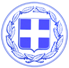 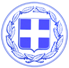                       Κως, 24 Απριλίου 2017ΔΕΛΤΙΟ ΤΥΠΟΥΤην εβδομάδα, από Δευτέρα 24-04-2017 έως Παρασκευή 28-04-2017 προγραμματίζεται να εκτελεστούν οι παρακάτω εργασίες ανά Δημοτική Κοινότητα:Δημοτική Κοινότητα ΚωΣυλλογή και αποκομιδή προϊόντων κλάδευσης.Καθαρισμός κοινόχρηστου χώρου στο Ο.Τ. 9Α.Αποκαταστάσεις πεζοδρομίων.Αποκατάσταση βλαβών δικτύου οδικού φωτισμού.Κατασκευή μπάρας 25ης Μαρτίου.Χρωματισμοί – συντήρηση μπαρών στην πόλη.Δημοτική Κοινότητα ΠυλίουΑγροτική οδοποιία στο Μαρμάρι.Καθαρισμός - αποψιλώσεις, ασπρίσματα στο παραλιακό μέτωπο Μαρμαρίου.Αποξήλωση εξέδρας στον Αγ. Γεώργιο.Δημοτική Κοινότητα ΑσφενδιούΑγροτική οδοποιία στην περιοχή «Χαϊχούτες».Αποψιλώσεις στο δρόμο προς Ζιά.Καθαρισμοί στην πλατεία Τιγκακίου.Αντικατάσταση λαμπτήρων.Αποκομιδή βαρέων αντικειμένων.Δημοτική Κοινότητα ΑντιμάχειαςΑγροτική οδοποιία.Καθαρισμοί – κλαδεύσεις στο παραλιακό μέτωπο Μαστιχαρίου.Αποψιλώσεις στον αύλειο χώρο του Κέντρου Υγείας Αντιμάχειας.Καλλωπισμός κυκλοφοριακών οδικών κόμβων (κύκλοι Αεροδρομίου, Αστυνομίας).Συλλογή και μεταφορά αστικών απορριμμάτων.Δημοτική Κοινότητα ΚαρδάμαιναςΚαθαρισμός – κλαδεύσεις στην περιοχή «Παναγιά» (από την πλατεία προς την περιοχή «Τολάπι»).Δημοτική Κοινότητα ΚεφάλουΑσπρίσματα εντός οικισμού.Καθαρισμός – κλαδεύσεις επαρχιακού δρόμου από Αστυνομία έως Κλαμπ Μεντιτερανέ.Αποκαταστάσεις ζημιών Δ.Ε.Υ.Α.ΚΩ.ΕΡΓΑΣΙΕΣ ΤΜΗΜΑΤΟΣ ΠΡΑΣΙΝΟΥΚΛΑΔΕΥΣΗ ΕΥΚΑΛΥΠΤΩΝ ΕΠΙ ΤΗΣ ΟΔΟΥ «ΑΝΤΙΓΟΝΗ» (ΣΤΗ ΛΑΜΠΗ, ΑΠΟ ΕΘΕΛ. ΠΑΛΑΙΩΝ ΠΟΛΕΜΙΣΤΩΝ ΠΡΟΣ ΠΥΡΟΣΒΕΣΤΙΚΗ)ΚΟΠΗ ΧΟΡΤΩΝ ΚΑΙ ΚΑΘΑΡΙΣΜΟΣ Κ.Χ. - ΠΑΡΚΟΥ ΕΠΙ ΠΟΡΦΥΡΙΟΥ (ΕΝΑΝΤΙ ΠΑΠΠΑΣ)ΚΟΠΗ ΧΟΡΤΩΝ ΚΑΙ ΚΑΘΑΡΙΣΜΟΣ 2ου ΝΗΠΙΑΓΩΓΕΙΟΥ ΚΟΠΗ ΧΟΡΤΩΝ & ΚΑΘΑΡΙΣΜΟΣ ΠΑΙΔΙΚΗΣ ΧΑΡΑΣ-ΠΑΡΚΟΥ ΕΝΑΝΤΙ ΠΑΛΙΟΥ ΟΙΝΟΠΟΙΟΥ (ΑΚΤΗ ΖΟΥΡΟΥΔΗ) ΟΛΟΚΛΗΡΩΣΗ ΚΟΠΗΣ ΧΟΡΤΩΝ ΣΤΟΝ Κ.Χ.-ΠΑΡΚΙΝΓΚ ΓΡΗΓΟΡΙΟΥ Ε’ (ΕΝΑΝΤΙ ΠΕΤΣΑΛΗ)ΣΧΗΜΑΤΟΠΟΙΗΣΗ ΦΥΤΟΦΡΑΚΤΗ ΚΑΙ ΚΟΠΗ ΧΟΡΤΩΝ ΕΠΙ ΤΟΥ ΠΕΖΟΔΡΟΜΙΟΥ ΤΗΣ ΟΔΟΥ ΓΡΗΓΟΡΙΟΥ Ε’ ΑΠΟ ΓΛΑΤΖΑΚΗ ΕΩΣ ΗΠΕΙΡΟΥΚΑΘΑΡΙΣΜΟΣ ΚΑΙ ΚΟΠΗ ΧΟΡΤΩΝ ΠΑΡΤΕΡΙΩΝ ΕΠΙ ΤΟΥ ΠΕΖΟΔΡΟΜΙΟΥ ΤΗΣ ΟΔΟΥ ΦΙΛΙΝΟΥ (ΑΠΟ ΕΘΕΛΟΝΤΩΝ ΠΑΛΑΙΩΝ ΠΟΛΕΜΙΣΤΩΝ ΕΩΣ ΕΘΝΙΚΗΣ ΑΝΤΙΣΤΑΣΕΩΣ) ΚΑΙ ΠΕΡΙΜΕΤΡΙΚΑ ΠΑΡΚΟΥ ΚΥΚΛΟΦΟΡΙΑΚΗΣ ΑΓΩΓΗΣΚΑΘΑΡΙΣΜΟΣ ΚΟΜΒΟΥ ΣΤΟ ΚΑΚΟ ΠΡΙΝΑΡΙΚΑΘΑΡΙΣΜΟΣ & ΚΛΑΔΕΥΣΗ ΣΤΗΝ ΠΑΙΔΙΚΗ ΧΑΡΑ ΣΤΟ ΚΑΚΟ ΠΡΙΝΑΡΙΓραφείο Τύπου Δήμου Κω